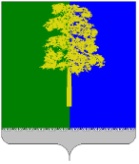 Муниципальное образование Кондинский районХанты-Мансийского автономного округа – ЮгрыАДМИНИСТРАЦИЯ КОНДИНСКОГО РАЙОНАПОСТАНОВЛЕНИЕВ целях реализации Федерального закона от 25 февраля 1999 года                           № 39-ФЗ «Об инвестиционной деятельности в Российской Федерации, осуществляемой в форме капитальных вложений», в соответствии со статьей 11 Федерального закона от 24 июля 2007 года № 209-ФЗ «О развитии малого и среднего предпринимательства в Российской Федерации», администрация Кондинского района постановляет:1. Внести в постановление администрации Кондинского района                         от 16 января 2019 года № 48 «О Совете при главе Кондинского района по развитию инвестиционной деятельности, малого и среднего предпринимательства» следующие изменения:1.1. Пункт 6 постановления изложить в следующей редакции:«6. Контроль за выполнением постановления возложить на заместителя главы района С.П. Кулиниченко.».1.2. Приложение 1 к постановлению изложить в новой редакции (приложение).1.3. Пункт 3.8 раздела 3 приложения 2 к постановлению изложить в следующей редакции: «3.8. Заседания Совета проводятся не реже 1 раза в полугодие.».2. Обнародовать постановление в соответствии с решением Думы Кондинского района от 27 февраля 2017 года № 215 «Об утверждении Порядка опубликования (обнародования) муниципальных правовых актов и другой официальной информации органов местного самоуправления муниципального образования Кондинский район» и разместить на официальном сайте органов местного самоуправления Кондинского района Ханты-Мансийского автономного округа – Югры. 3. Постановление вступает в силу после его обнародования.са/Банк документов/Постановления 2023Приложениек постановлению администрации районаот 23.10.2023 № 1121Состав Совета при главе Кондинского района по развитию инвестиционной деятельности, малого и среднего предпринимательства(далее - Совет)от 23 октября 2023 года№ 1121 пгт. МеждуреченскийО внесении изменений в постановлениеадминистрации Кондинского районаот 16 января 2019 года № 48 «О Совете при главе Кондинского района по развитию инвестиционной деятельности, малого и среднего предпринимательства»Исполняющий обязанности главы районаА.В.КривоноговГлава Кондинского района, председатель СоветаДиректор общества с ограниченной ответственностью «Стройкомплект», член некоммерческого партнерства «Союз предпринимателей Кондинского района», заместитель председателя СоветаПредседатель Думы Кондинского районаЗаместитель главы Кондинского района, заместитель председателя Совета Председатель комитета экономического развития администрации Кондинского районаПредседатель комитета по финансам и налоговой политике администрации Кондинского районаНачальник отдела несырьевого сектора экономики и поддержки предпринимательства комитета несырьевого сектора экономики и поддержки предпринимательства администрации Кондинского района, секретарь СоветаСпециалист-эксперт отдела социально-экономического развития комитета экономического развития администрации Кондинского района, секретарь Совета Председатель комитета по управлению муниципальным имуществом администрации Кондинского районаНачальник юридическо-правового управления администрации Кондинского районаЗаместитель председателя комитета несырьевого сектора экономики и поддержки предпринимательства администрации Кондинского районаНачальник отдела Министерства внутренних дел Российской Федерации по Кондинскому району (по согласованию)Директор филиала акционерного общества «Россети Тюмень» Урайские электрические сети (по согласованию)Заместитель начальника Урайских электрических сетей филиала акционерного общества «Россети Тюмень» Урайские электрические сети (по согласованию)Глава крестьянского (фермерского) хозяйства Ф.В. Чурилович (по согласованию)Директор общества с ограниченной ответственностью «Кондинское строительно-коммунальное предприятие» О.В. Горбунов (по согласованию)Генеральный директор общества с ограниченной ответственностью сельскохозяйственное предприятие «Айтур» П.А. Завьялов (по согласованию)Генеральный директор Фонда развития Ханты-Мансийского автономного                          округа – Югры Р.Г. Колупаев (по согласованию)Генеральный директор общества с ограниченной ответственностью «Сибирь», член Совета некоммерческого партнерства «Союз предпринимателей Кондинского района» Р.А. Кузнецова (по согласованию)Генеральный директор общества с ограниченной ответственностью «Импульс»                     В.А. Мурашова (по согласованию)Генеральный директор общества с ограниченной ответственностью «Регион-К»                      В.А. Новоселов (по согласованию)Генеральный директор общества с ограниченной ответственностью СК «Лидер»                      А.М. Поливцев (по согласованию)Генеральный директор общества с ограниченной ответственностью «Мобильный Мир» С.В. Романов (по согласованию)Индивидуальный предприниматель, член Совета некоммерческого партнерства «Союз предпринимателей Кондинского района» Н.Н. Ельпина (по согласованию)Индивидуальный предприниматель, член Совета некоммерческого партнерства «Союз предпринимателей Кондинского района» В.В. Машер (по согласованию)Индивидуальный предприниматель, член Совета некоммерческого партнерства «Союз предпринимателей Кондинского района» Т.М. Орешкина (по согласованию)Индивидуальный предприниматель, член Совета некоммерческого партнерства «Союз предпринимателей Кондинского района» Ю.В. Змановская (по согласованию)Индивидуальный предприниматель, член Совета некоммерческого партнерства «Союз предпринимателей Кондинского района» М.В. Пашкевич (по согласованию)Индивидуальный предприниматель, член Совета некоммерческого партнерства «Союз предпринимателей Кондинского района» Т.А. Рощина (по согласованию)Индивидуальный предприниматель, член Совета некоммерческого партнерства «Союз предпринимателей Кондинского района» Т.В. Сафронова (по согласованию)Индивидуальный предприниматель А.Н. Энзель (по согласованию)Индивидуальный предприниматель А.В. Сафронов (по согласованию)Индивидуальный предприниматель Е.М. Ищенко (по согласованию)Индивидуальный предприниматель Е.Л. Тюфтяев (по согласованию)Общественный представитель Уполномоченного по защите прав предпринимателей               в Ханты-Мансийском автономном округе – Югре по Кондинскому району, главный бухгалтер общества с ограниченной ответственностью «Уют», председатель Совета некоммерческого партнерства «Союз предпринимателей Кондинского района»                  Е.С. Камышева (по согласованию)